关于2017年校团委公开选拔学生干部的通知各学院团委、学生会、各学生组织：
    为进一步强化学生骨干培养，加强共青团工作队伍建设，校团委决定从在校学生中选拔若干名优秀学生，担任校团委学生助理。具体事宜如下：一、选拔要求
    1.一校区2016级全日制本科生。2.具有良好的思想道德品质和政治理论修养，学习成绩优良，无挂科现象，能处理好工作与学习关系。3.具有较强的语言表达能力、逻辑思维能力、组织协调能力、开拓创新能力。4.热爱团学工作，具有强烈的工作责任心、奉献精神、团队精神、服务精神和大局观念，能够保证有充足的时间和精力履行校团委分配的工作职责。5.在校期间有团学（校级学生组织、院级团学组织、班团等）工作经历者优先考虑。二、选拔内容（一）办公室
    1.岗位人数：办公室干事8-10人。2.岗位职责：（1）负责校团委办公室日常工作。（2）协调组织校团委各类会议。（3）校团委档案管理、公文管理工作。（4）校团委办公信息化建设工作。
    3.岗位条件：（1）熟练掌握office办公软件、公文写作能力较强。（2）有较好的人际沟通交往能力和语言表达能力。（二）组织部1.岗位人数：组织部干事8-10人。岗位职责：共青团系统各类先进评优与表彰。基层组织建设和团员日常管理工作。团学干部培训工作。3.岗位条件：（1）政治觉悟高、态度端正，有奉献精神、工作细致严谨。（2）具备较强的组织协调能力，有较强的组织纪律和大局观念。（三）宣传部1.岗位人数：宣传部干事8-10人。2.岗位职责：开展思想政治教育宣传工作。进行共青团工作调研。负责大学生舆情收集。各类校园文化活动的宣传工作。3.岗位条件：（1）具有一定的新闻媒体素养和文字功底。（2）掌握一定的多媒体技术，能运用PS或AI软件等。（四）校园文化部1.岗位人数：校园文化部干事8-10人。2.岗位职责：（1）组织策划大型校园文化活动。（2）策划实施中华优秀传统文化和革命文化、社会主义先进文化活动。
    3.招聘条件：（1）热爱文艺活动，有一定文艺特长。（2）具有较强领导能力、组织协调能力和沟通能力。（五）实践部1.岗位人数：实践部干事8-10人。岗位职责：指导青年志愿者协会，开展青年志愿服务项目。组织社会实践活动和素质拓展。（3）协助“西部计划”和研究生支教团选拔招募工作。3.岗位条件：（1）有强烈的志愿服务精神，对社会实践工作充满热情。（2）能吃苦耐劳，有较强的协调能力、团队合作意识。（六）科技创新部1.岗位人数：科技创新部干事8-10人。2.岗位职责：（1）组织协调“挑战杯”大学生课外学术科技作品竞赛。（2）组织协调“创青春”大学生创业大赛等各类创新创业竞赛。（3）协助创新创业培训工作，负责大学生科技创新信息的收集整理。3.岗位条件：（1）对科技创新和创业有浓厚的兴趣。（2）具有创新人格和创新思维。权益部1.岗位人数：权益部干事8-10人。2.岗位职责：（1）开展学生权益维护工作调研。（2）协助搭建维护学生合法权益的常态化机制。3.岗位条件：具有较强的语言表达能力、沟通协调能力和分析解决问题的能力。具有强烈正义感，具备一定的维权意识和维权知识。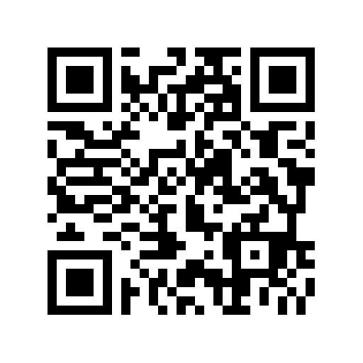 三、报名方式1、本次招聘采取个人自荐和学院推荐的方式。2、网上报名。请登陆网址：https://www.sojump.hk/jq/12504127.aspx，认真填写好报名表，或直接扫二维码进行报名（更多详情请关注山西师范大学团委官方微博、微信、网站）。四、选拔流程1、报名时间：3月10日—3月15日下午15:002.资格审查校团委对报名人员进行审查，确认是否符合条件。3.笔试时间：3月16日中午12:30—13:30通知：3月15日18:00前，以邮件形式发送到报名时所填电子邮箱，请应聘同学自行查收，并统一参加笔试。4.面试时间：3月17日中午12:30—14:00通知：3月16日18:00前，以邮件形式发送到报名时所填电子邮箱，应聘同学需自行查阅，并统一参加面试。5.公布面试结果时间：3月17日晚上21:00前公布方式：面试结果于校团委官方微信平台公布公示期：一周6.试用上岗试用三个月，期满合格者将继续留在校团委工作。7.聘用聘用时间为一年：2017年7月-2018年7月。被聘用人员将结合个人志愿安排到校团委具体岗位工作。工作期满后，由校团委颁发工作证书及学生干部证书，对表现突出者优先推荐校级优秀学生干部。五、相关要求
       各学院团委要高度重视本次学生干部招聘工作，认真做好宣传发动，积极动员推荐优秀学生，鼓励和支持符合条件的同学踊跃报名。附件一：校团委公开选拔学生干部报名表共青团山西师范大学委员会                               2017年3月10日附件一：校团委公开选拔学生干部报名表共青团山西师范大学委员会制姓    名性    别1寸免冠照片政治面貌出生年月出生年月1寸免冠照片所在学院专业、年级专业、年级例（法学2013级）1寸免冠照片现任职务联系方式联系方式1寸免冠照片电子邮箱1寸免冠照片特    长应聘部门1、1、1、1、是否服从调剂应聘部门2、2、2、2、社会实践经历（大学期间，200字以内）（大学期间，200字以内）（大学期间，200字以内）（大学期间，200字以内）（大学期间，200字以内）学生工作经历（曾担任职务和主要业绩）（大学期间，200字以内）（大学期间，200字以内）（大学期间，200字以内）（大学期间，200字以内）（大学期间，200字以内）所获奖励（大学期间所获奖励）（大学期间所获奖励）（大学期间所获奖励）（大学期间所获奖励）（大学期间所获奖励）自我评价（政治表现、学习成绩、品德修养、工作能力等）（200字以内）（200字以内）（200字以内）（200字以内）（200字以内）